Муниципальное бюджетное общеобразовательное учреждение«Средняя общеобразовательная Монаковская школа»Приказот 31.08.2023 г.                                                                                  № 282Об организации работы школьногоспортивного клуба на 2023-2024  учебный год В целях организации и проведения спортивно-массовой и физкультурно-оздоровительной работы во внеурочное время, активизации физкультурно- спортивной работы и участия учащихся в спортивной жизни школы, формирования здорового образа жизни, укрепления здоровья обучающихся, физической работоспособности, воспитания нравственности у детей и молодёжи в процессе занятий физической культурой и спортаПРИКАЗЫВАЮ:Утвердить следующее расписание занятий школьного спортивного клуба (приложение 1).Утвердить план работы школьного спортивного клуба МБОУ «Средняя общеобразовательная Монаковская школа» на 2023-2024  учебный год.Контроль за исполнением данного приказа оставляю за собой.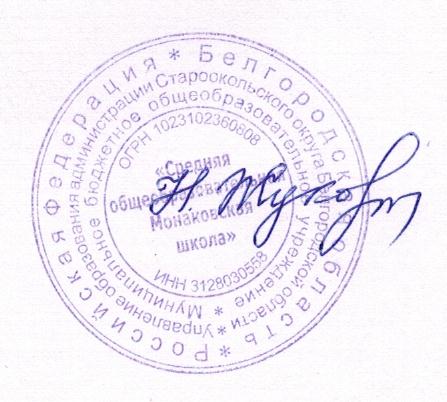 Директор  МБОУ«Средняя  общеобразовательная Монаковскаяшкола»                   ______________________  Н.Т. Жукова  